В Рузском районе продолжаются работы по ремонту дорожного покрытия в сельских населенных пунктах.Асфальт положили в с. Покровское, в д. Орешки, д.  Колюбакино, ул. Заводская, д. Высоково, с. Никольское, ул. Школьная, д. Нововолково, ул. Школьная.

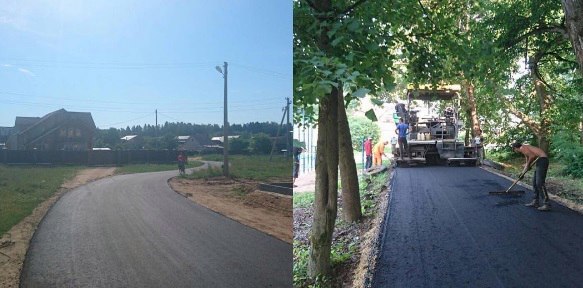 К строительству домов для переселения жителей из ветхого жилья в рамках реализации программы 2016-2020 годов  приступили в Рузском муниципальном районе.

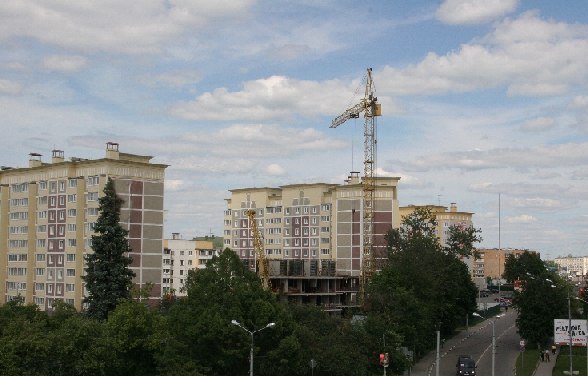 Приступили к строительству пешеходной улицы в Рузе, которая соединит центральную улицу города – улицу Солнцева и Центр игровых видов спорта №1 (Дворец водных видов спорта). 
 
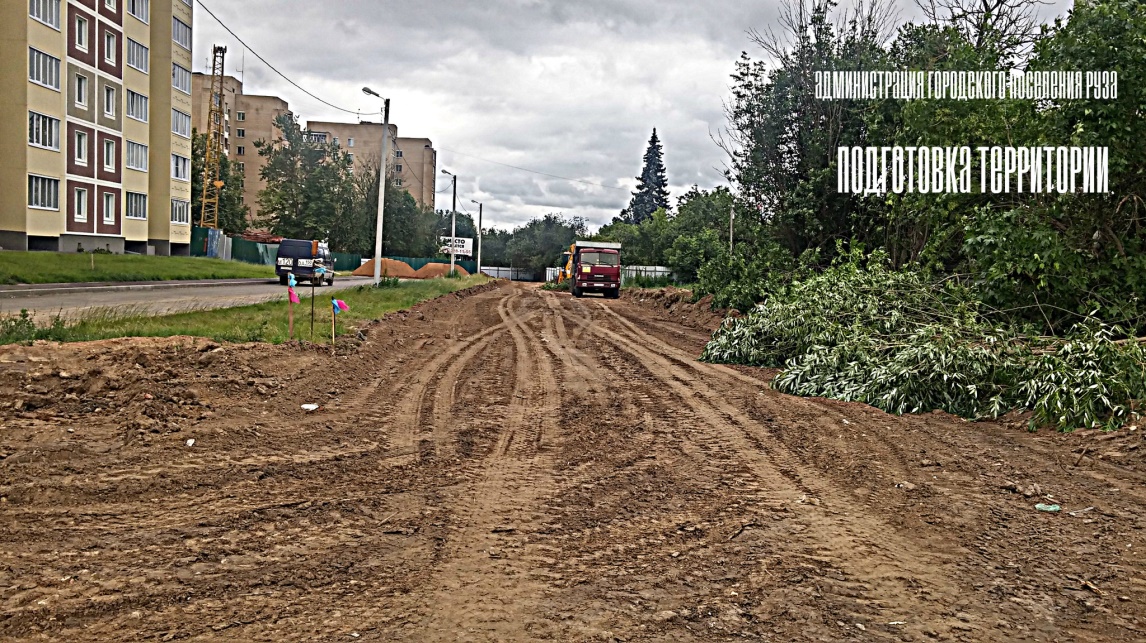 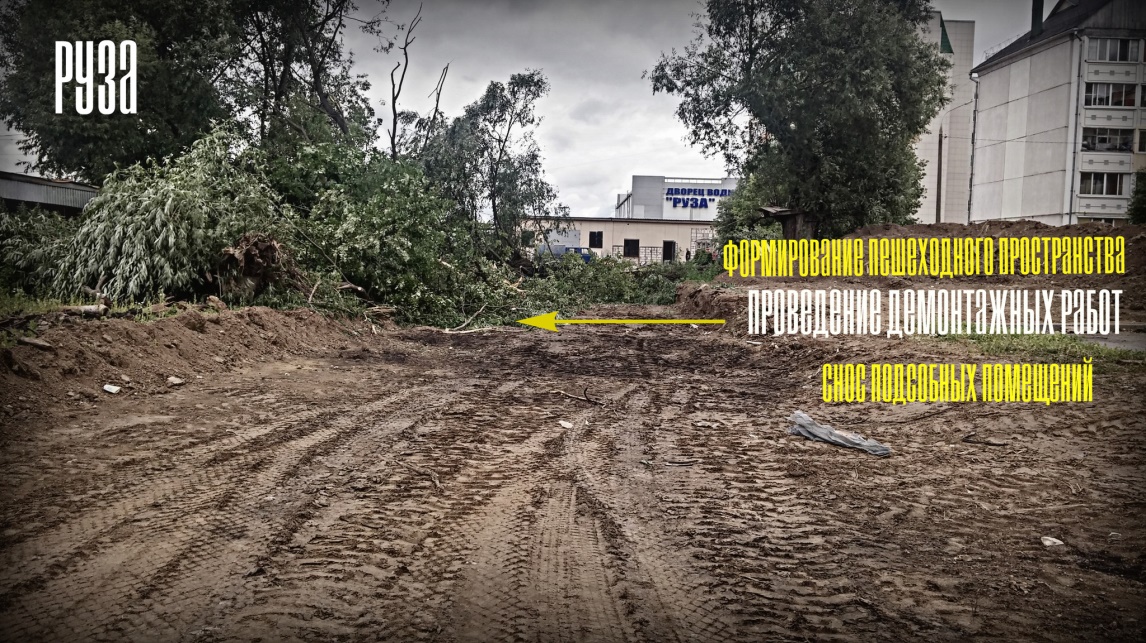 В июне на портал «Добродел» поступило 250 обращений. Из них:
– закрыто – 189,  
– в работе – 61.

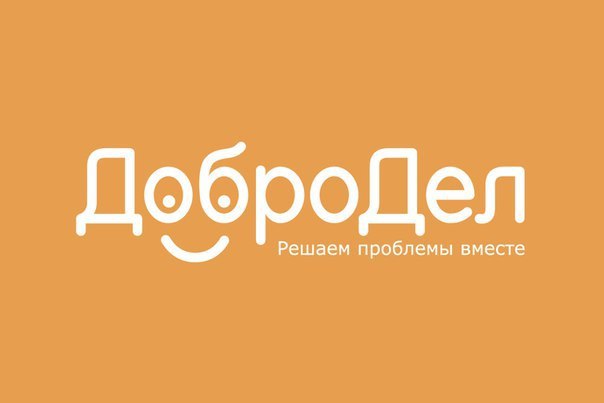 В июне в службу «112» поступило 7639 звонка. Из них: 
–  принято и обработано – 6397,
– непринятые – 1242.

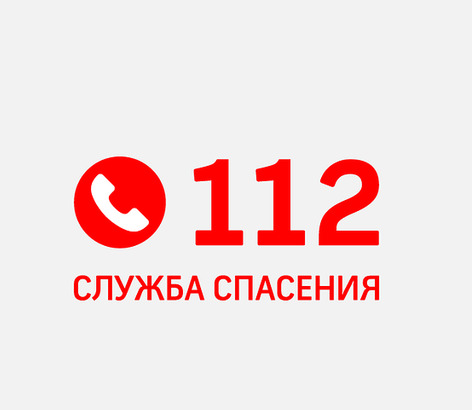 На территории Рузского района расположено 11,116 домовладений, из них заключенных договоров на вывоз мусора – 5336; СНТ на территории района – 415, из них заключено договоров – 366.
 
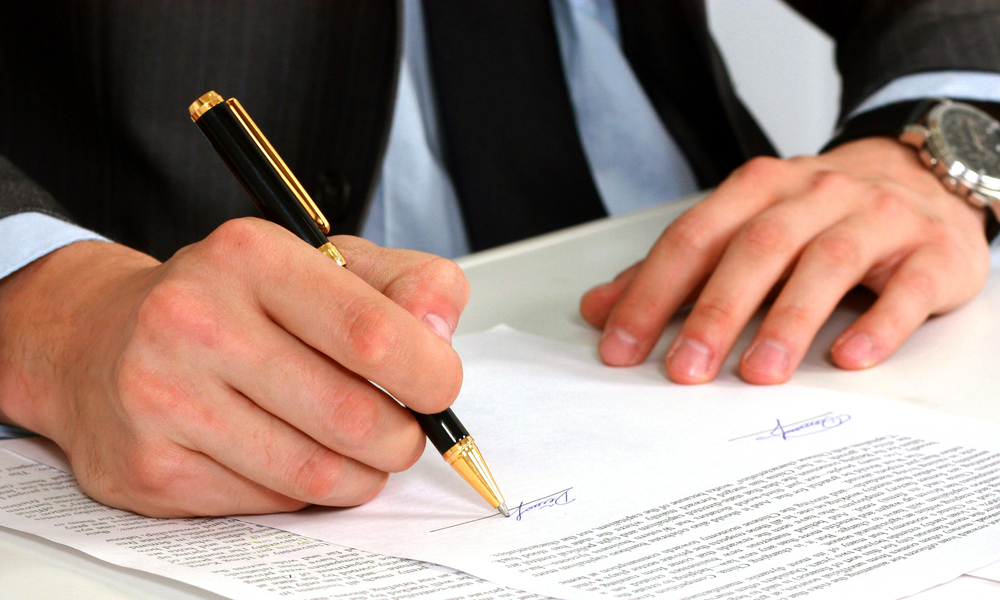 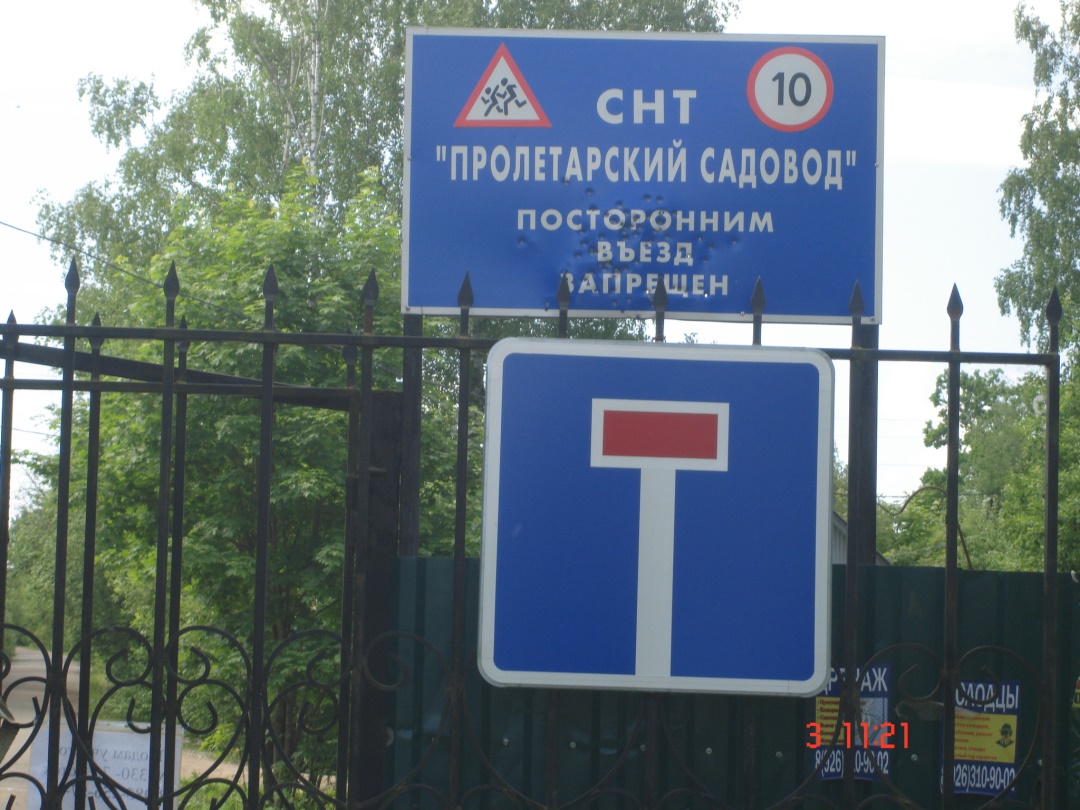 7. На территорию Рузского муниципального района привлечены частные инвестиции с целью реализации мероприятий муниципальной программы энергосбережения и повышения энергетической эффективности по заключению энергосервисных контрактов. В настоящее время завершена конкурсная процедура по заключению энергосервисных контрактов с МБОУ «Кожинская СОШ» и МБОУ «Нововолковская ООШ», проводится процедура заключения муниципального контракта. Работы по установке и запуску индивидуальных тепловых пунктов (ИТП) с погодным регулированием будут проведены до начала учебного года 2016-2017гг.«Реклама контроль» продолжает уборку от рекламного мусора территорию улиц в Рузе. Демонтаж незаконных рекламных объектов проходит в рамках приведения к единому облику городов Подмосковья.
                                                БЫЛО                                                                                             СТАЛО 
  
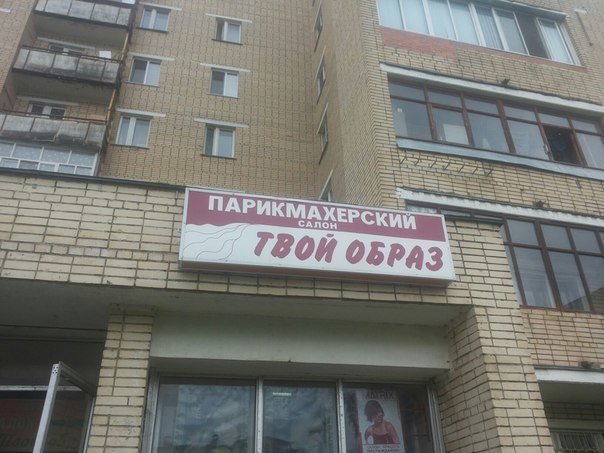 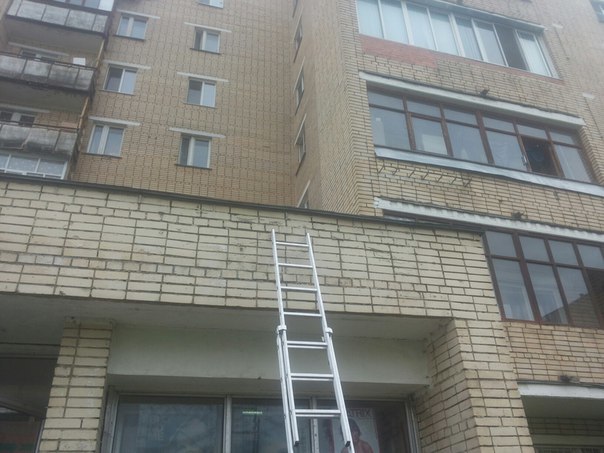 Продолжается благоустройство дворов в поселении Тучково Рузского района.

 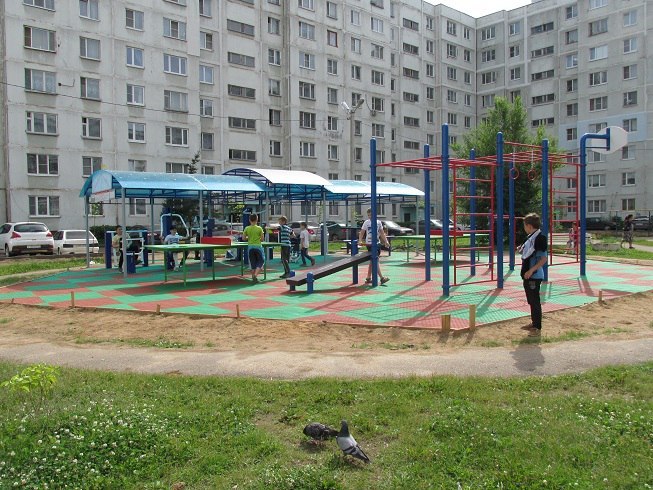 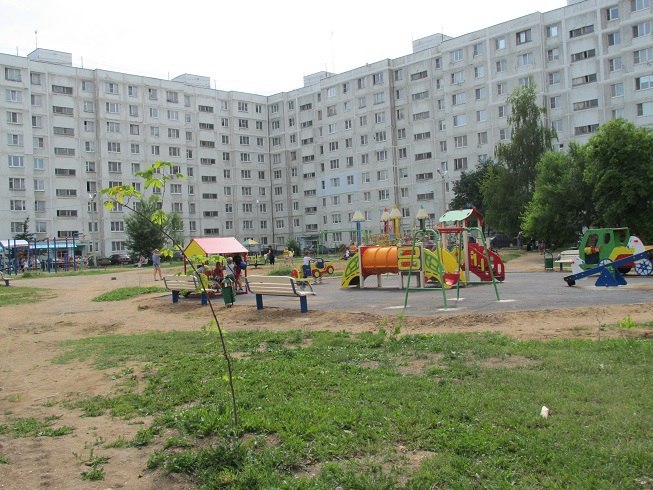 На территории Рузского района ведутся следующие мероприятия для снижения смертности:
– Проведение диспансеризации взрослого населения;
– Увеличение числа профилактических посещений врачей терапевтов и врачей общей практики;
– Сокращение срока доезда автомашин скорой помощи к больным сердечно-сосудистой патологией и остро больным;
– Открытие пункта неотложной помощи в поликлиники № 1 Тучковской районной больницы ( 2 квартал 2016 года) .

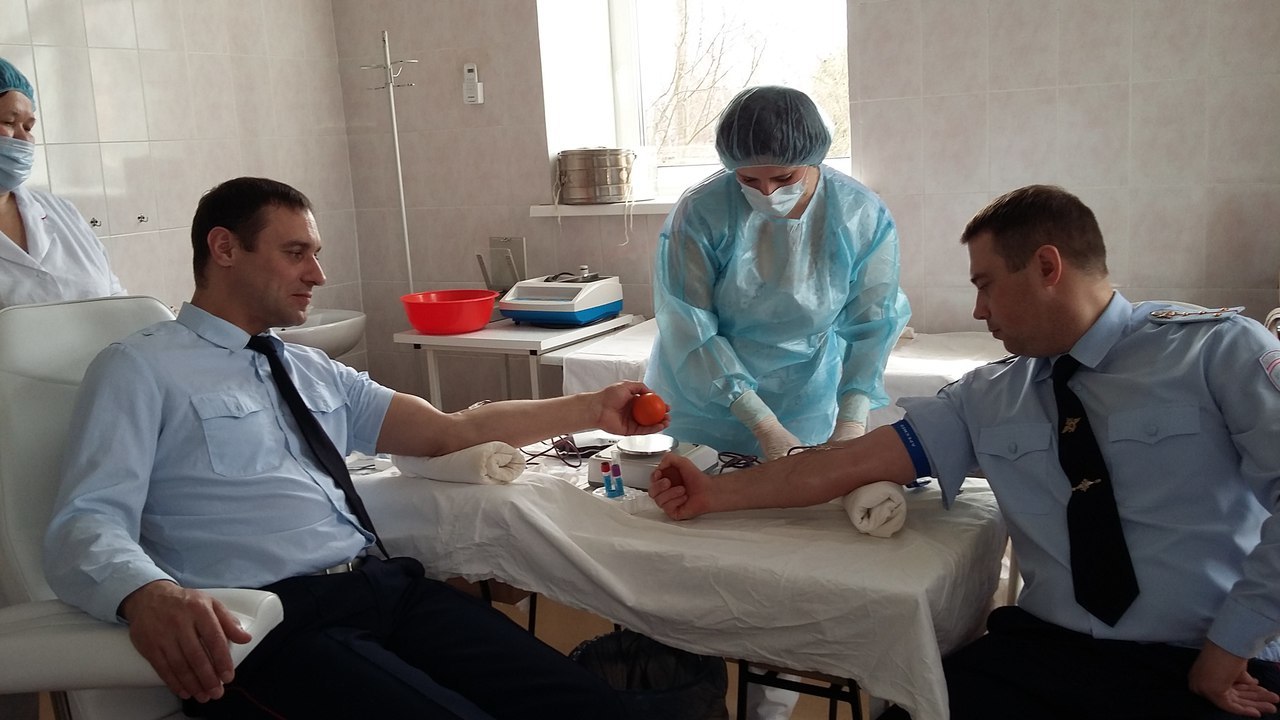 В поселении Тучково Рузского района открыли новый детский игровой комплекс, построенный в рамках губернаторской программы. В церемонии открытия новой детской площадки в Рузском районе принял участие и депутат Московской областной Думы Владимир Дупак.
 
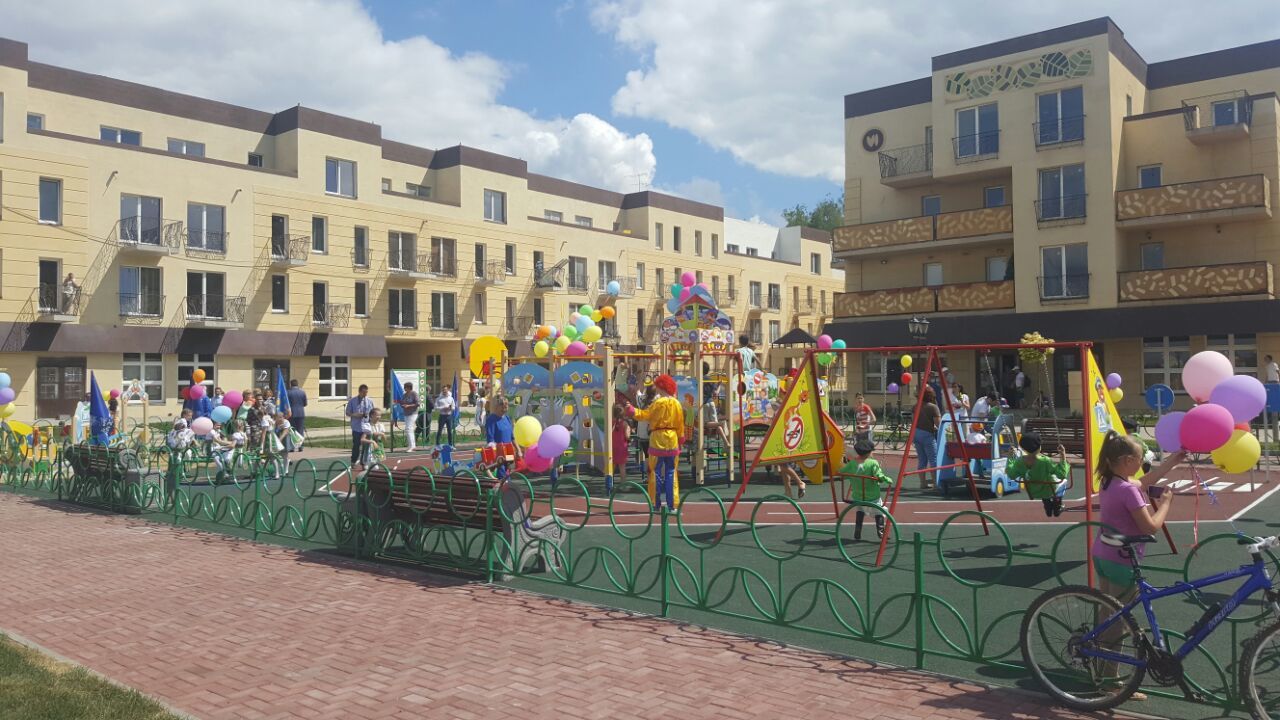 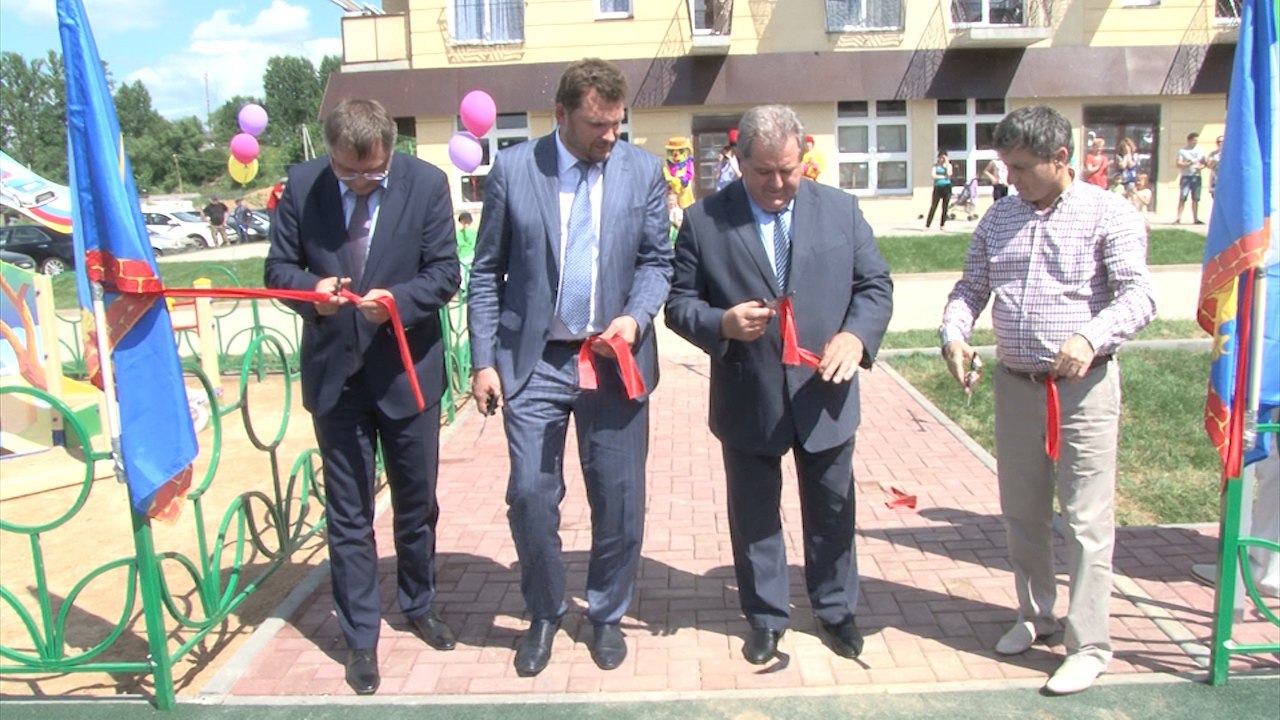 Министерство экологии и природопользования Московской области подвело итоги Эко-марафона по сбору макулатуры, организованного в мае. Руза заняла почётное 7-ое место из 73. Нам удалось собрать около 4 тонн.

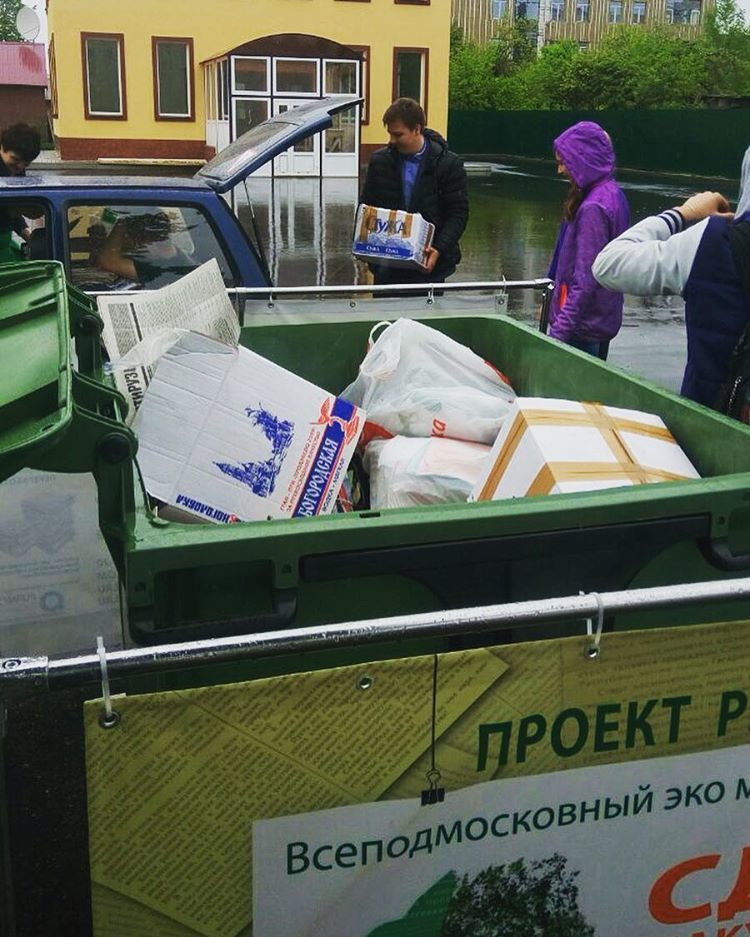 Проверили готовность ДОЛ "Энергетик" к оздоровительному сезону. Сейчас здесь отдыхает 330 детей, из которых 80 - это дети, проживающие в Рузском районе. В лагере очень чисто и уютно. Замечаний и нареканий к работе лагеря у проверяющих не возникло.

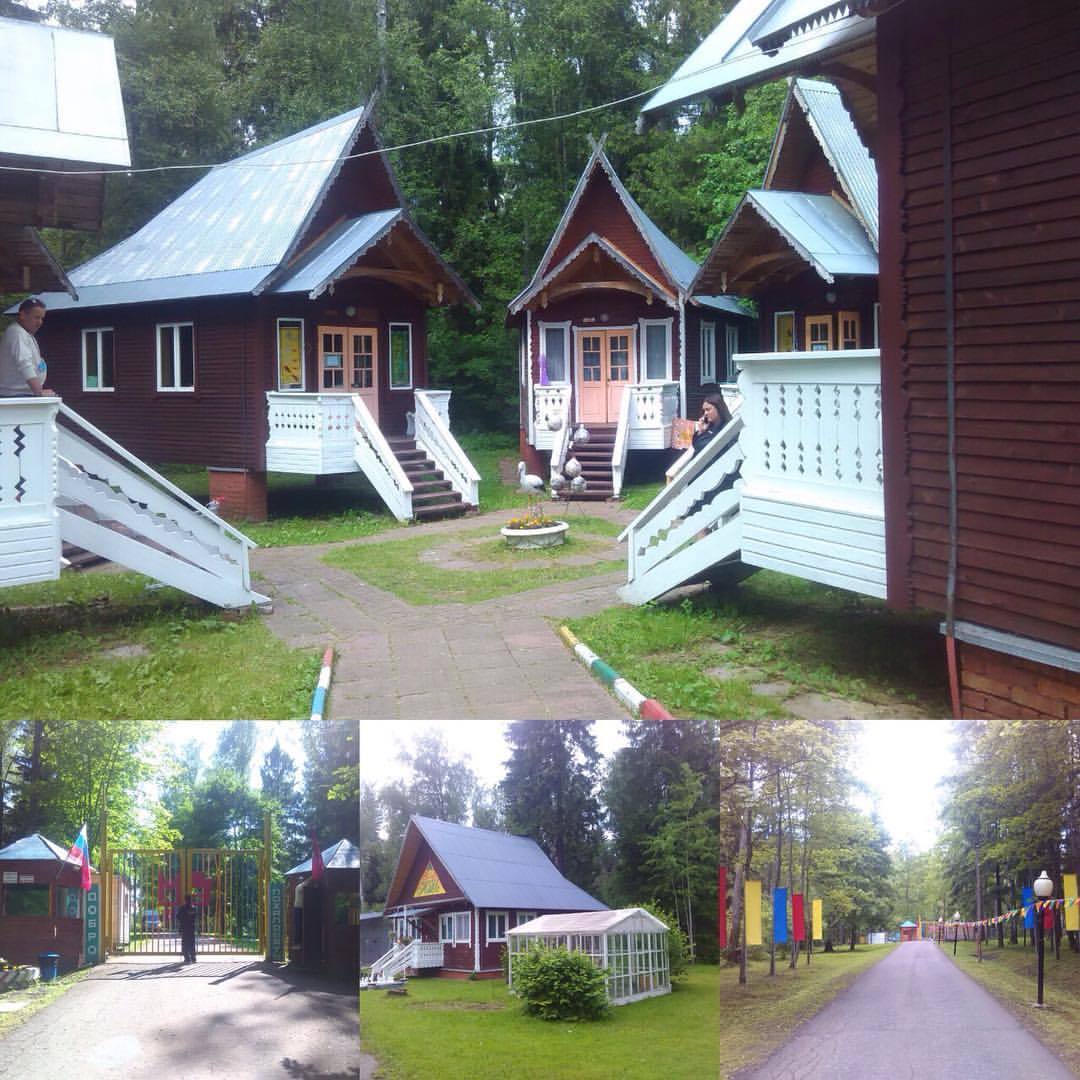 В Рузском районе представили эскиз памятника киногерою Мишке Карасю - бездомному мальчику из популярного сериала «Ликвидация». В одной из серий герой сказал «Я из Рузы». Памятник намерены расположить на новой пешеходной улице, которая должна появиться в районном центре уже ко Дню района и города. 

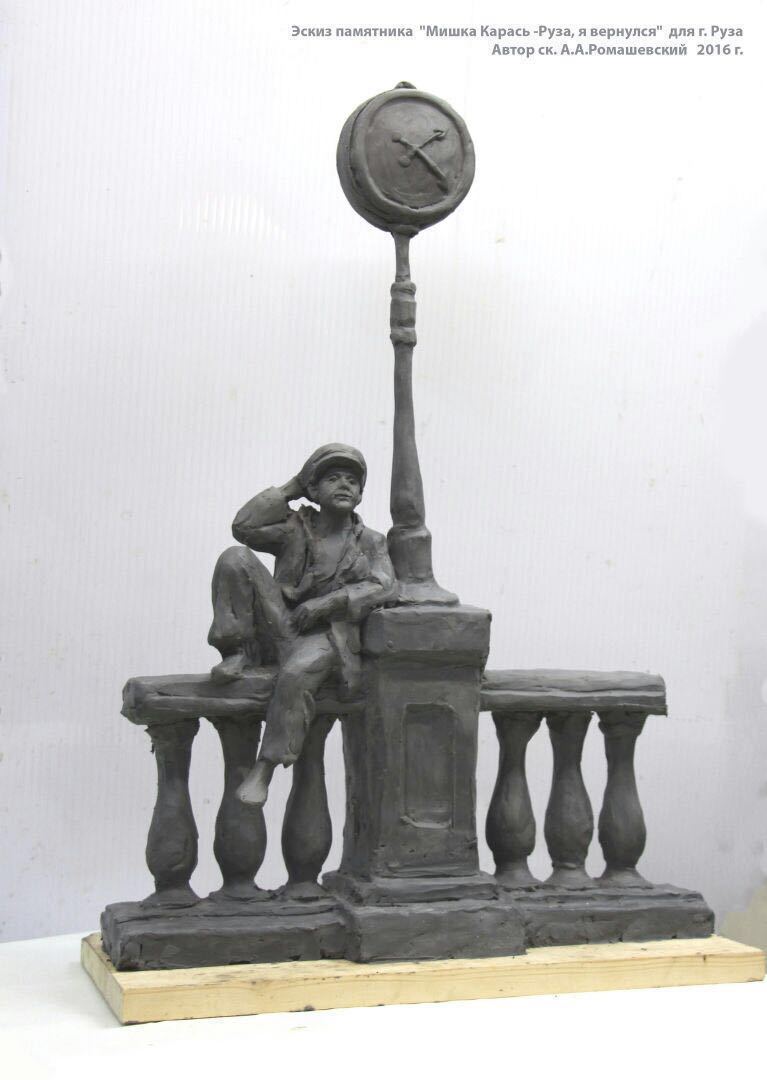 В поселении Тучково прошла экологическая акция «Чистый берег – чистая вода». Активисты собирали мусор вдоль береговой линии Москвы-реки от деревни Мосеево до деревни Петрово. В акции приняли участия представители «Молодой гвардии», молодежного совета, молодежного парламента, депутаты совета городского поселения Тучково. 

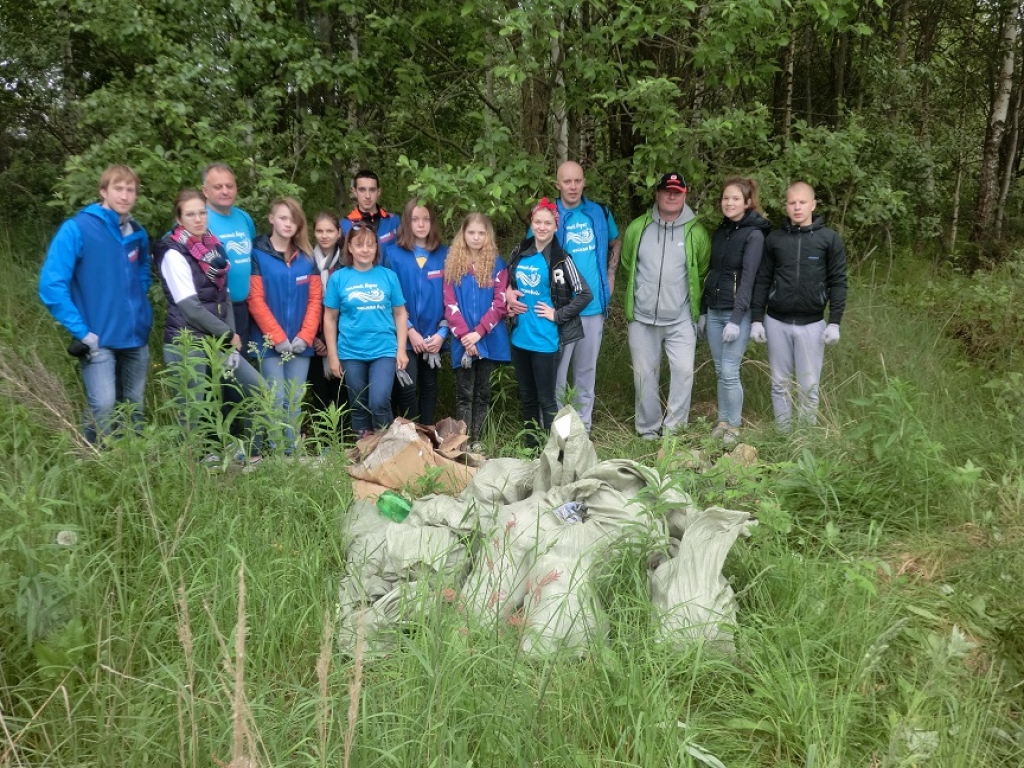 2 июня провел очередную встречу с жителями – она прошла в Ивановском сельском поселении. Было задано более 30 вопросов, большинство из которых касались ремонта дорог, благоустройства, работы комплекса ЖКХ и культурного досуга.

 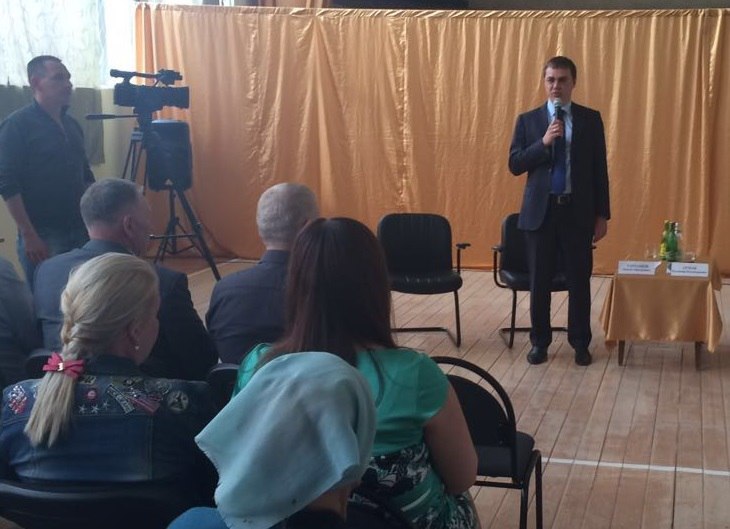 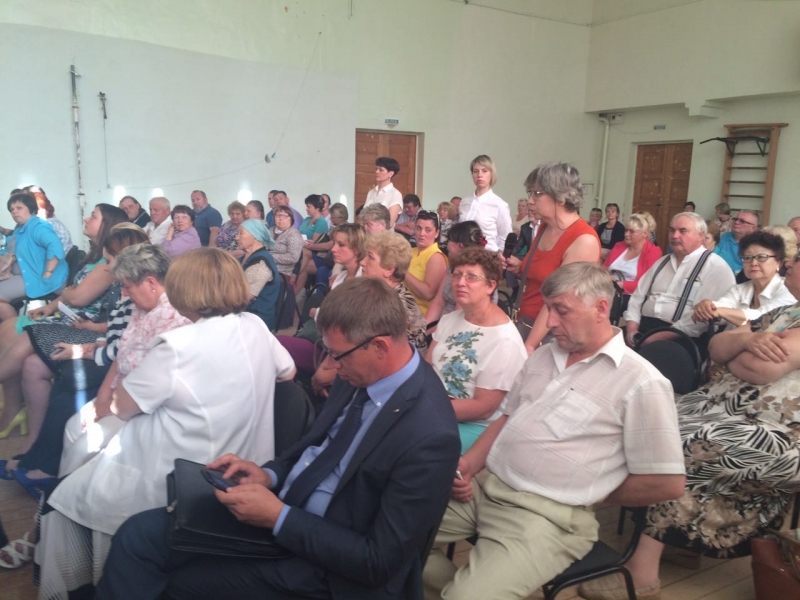 Два сотрудника ОМВД по Рузскому району получили ключи от новых квартир.

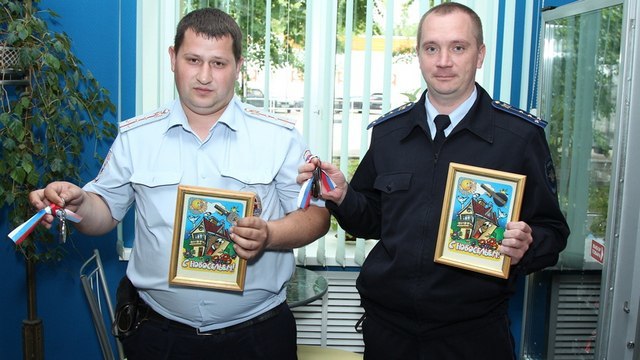 23 июня прошла внеочередная Конференция Рузского местного отделения партии «Единая Россия». Основными вопросами повестки дня Конференции стали подведение итогов проведения предварительного голосования, прошедшего 22 мая 2016 года, а также избрание кандидатов на Внеочередную Конференцию Московского областного регионального отделения Партии.

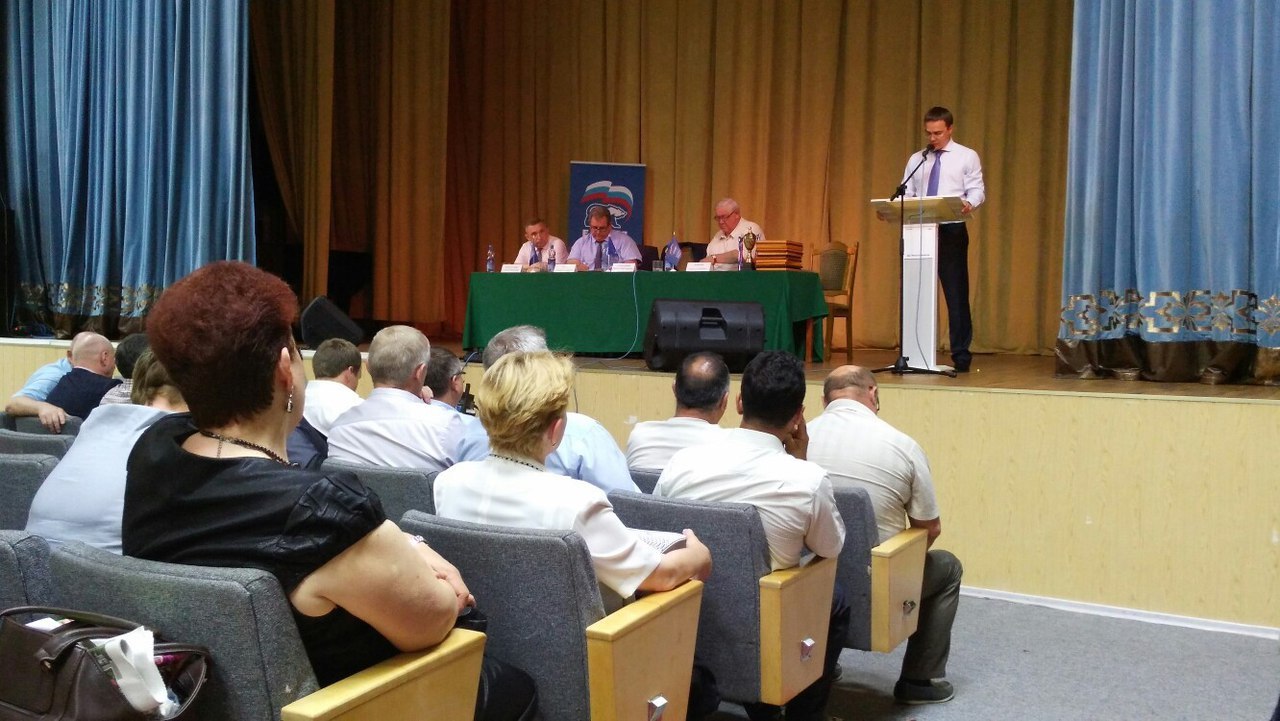 12 июня в Рузском районе отпраздновали День России. В столице района и ряде поселений прошли концертные программы, работали тематические выставки.

 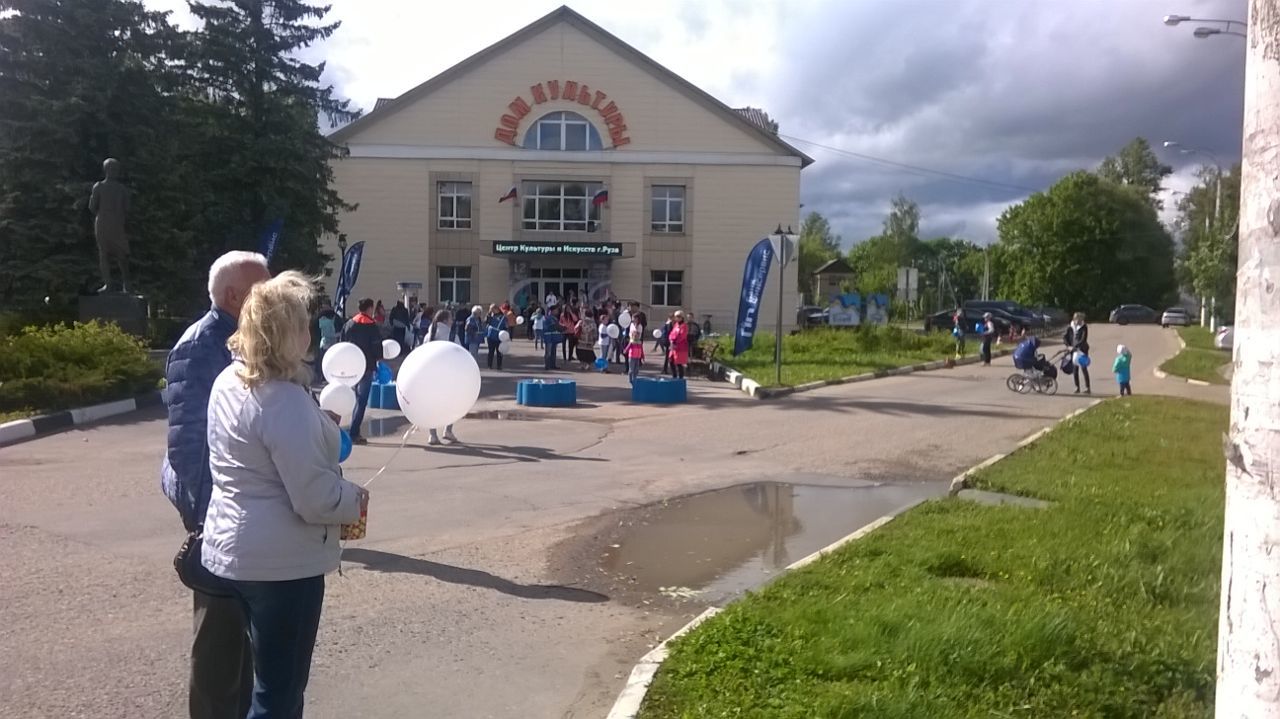 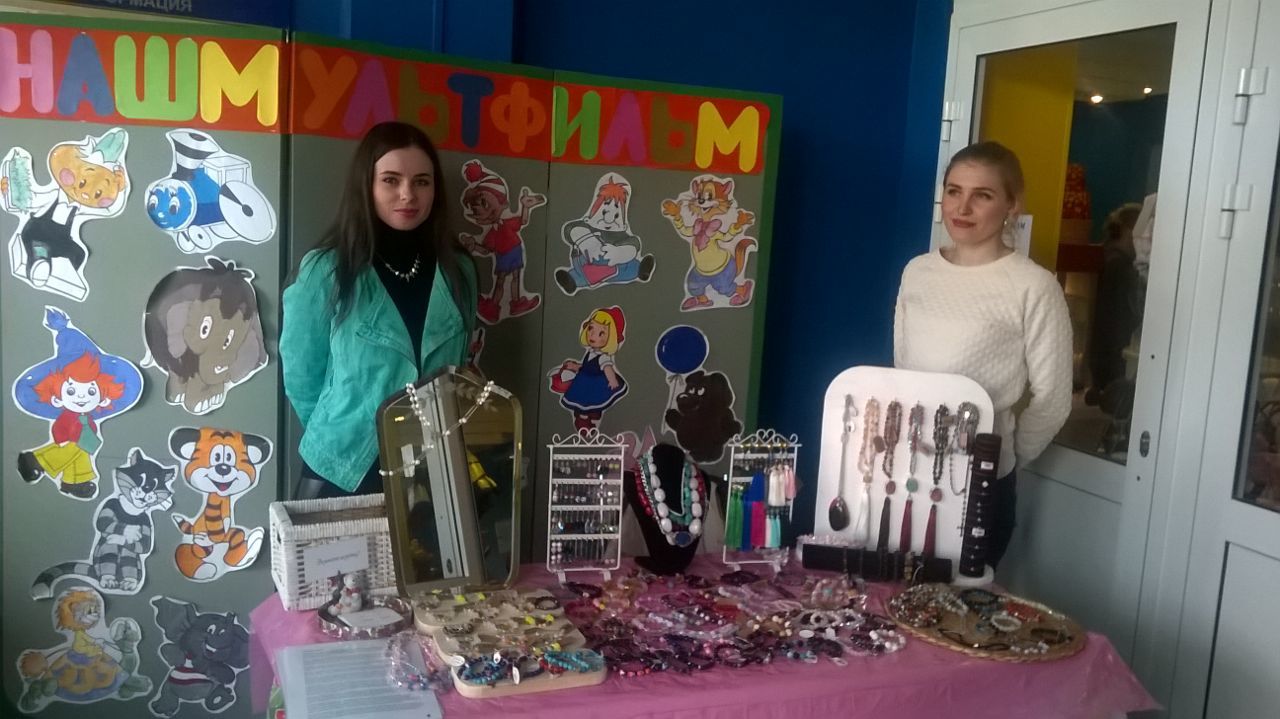 2 июня заместитель министра культуры Московской области А.Ю. Мурашов посетил места расположения будущего парка для ознакомления с проектом с привязкой к местности и МБОДО «Тучковскую детскую музыкальную школу» в преддверии предстоящего капитального ремонта.
 


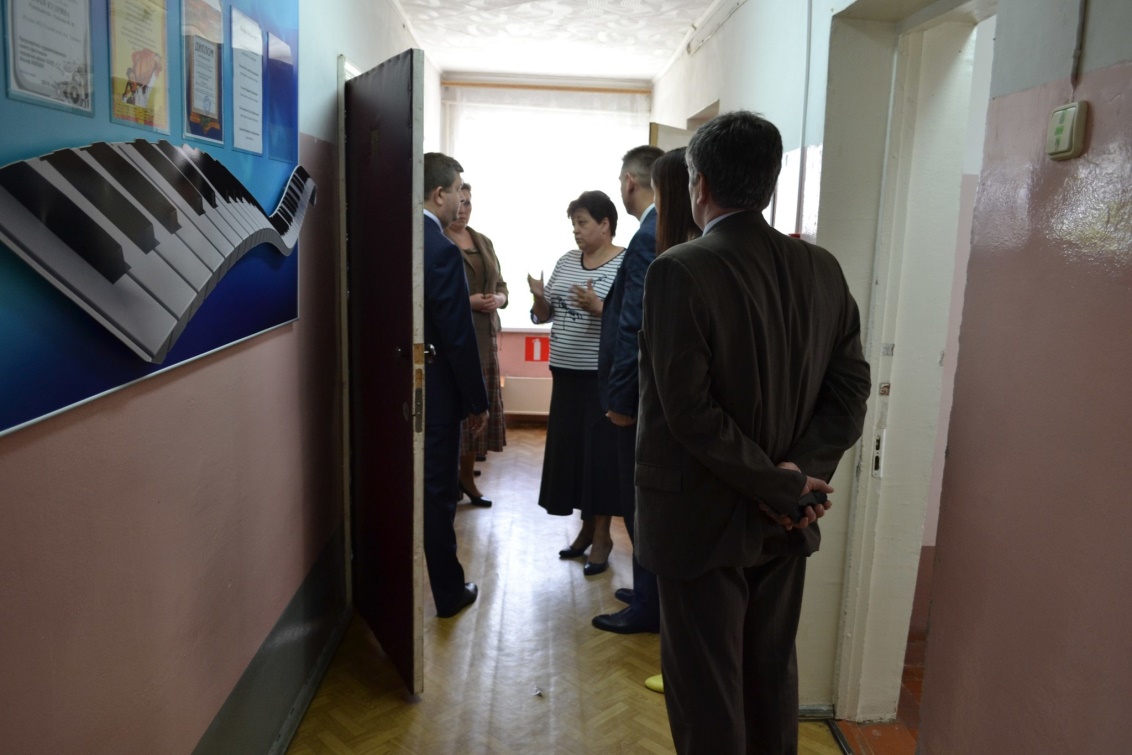 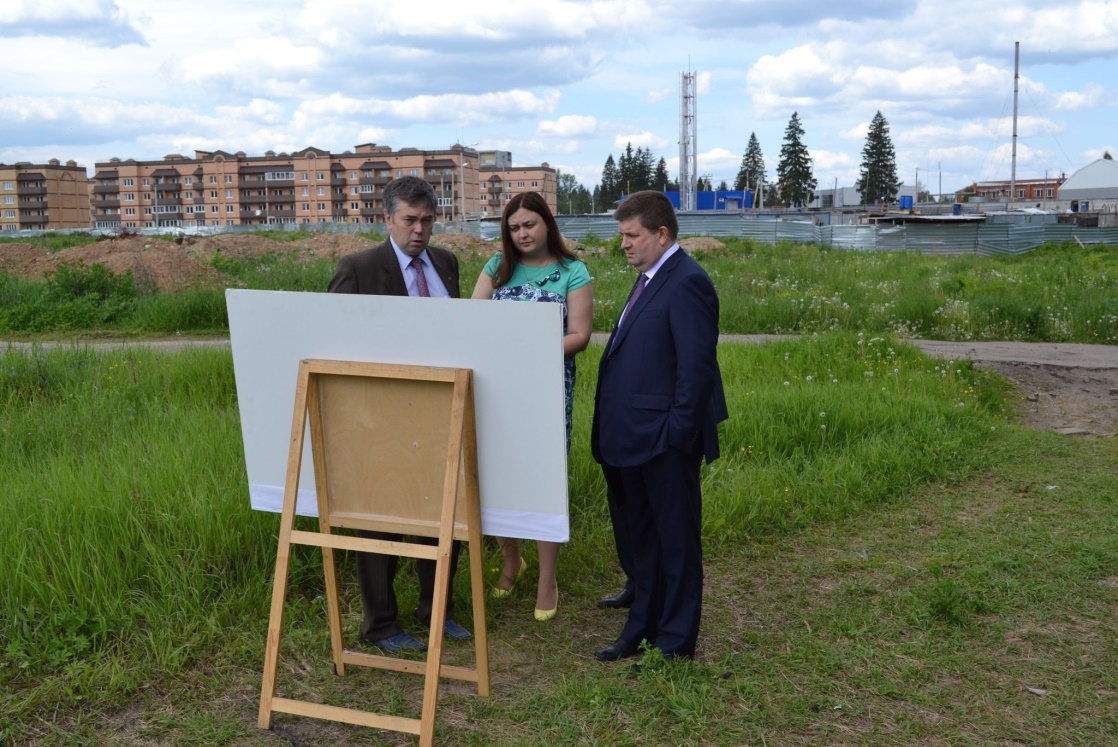 1 июня в Рузском районе состоялось праздничное представление, посвященное Дню защиты детей.
 На празднике были вручены сертификаты для получения субсидии на покупку жилья участникам подпрограммы «Молодая семья» молодым семьям из Рузского района. 
 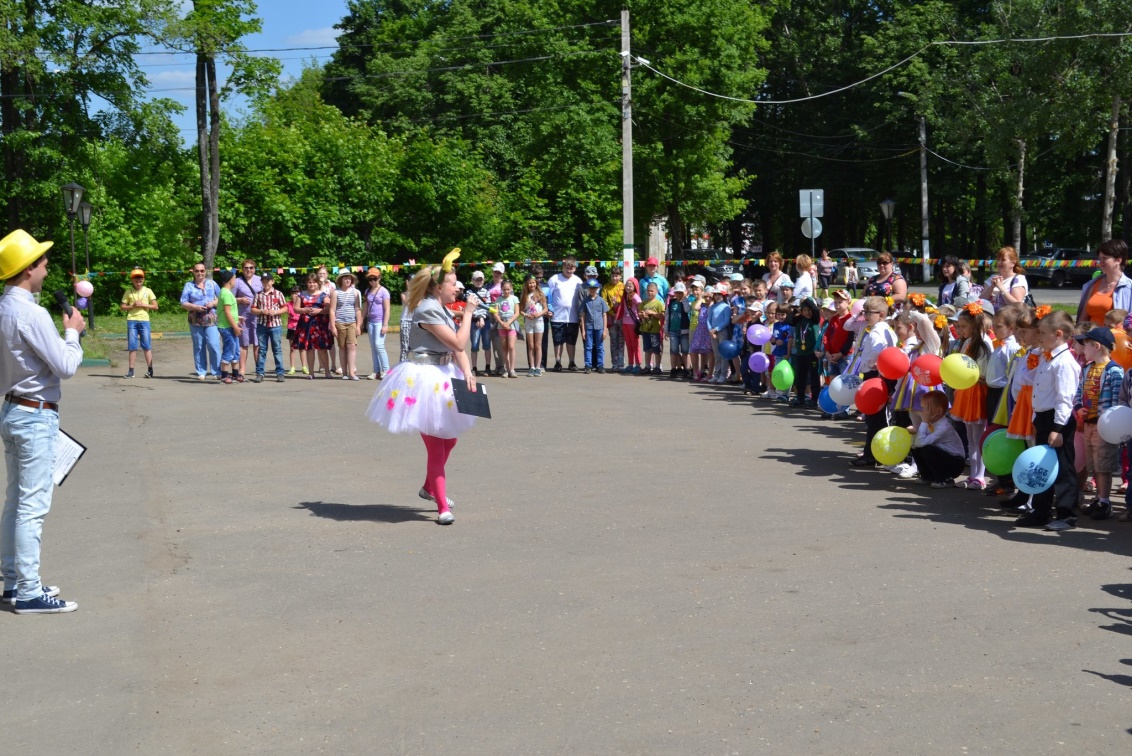 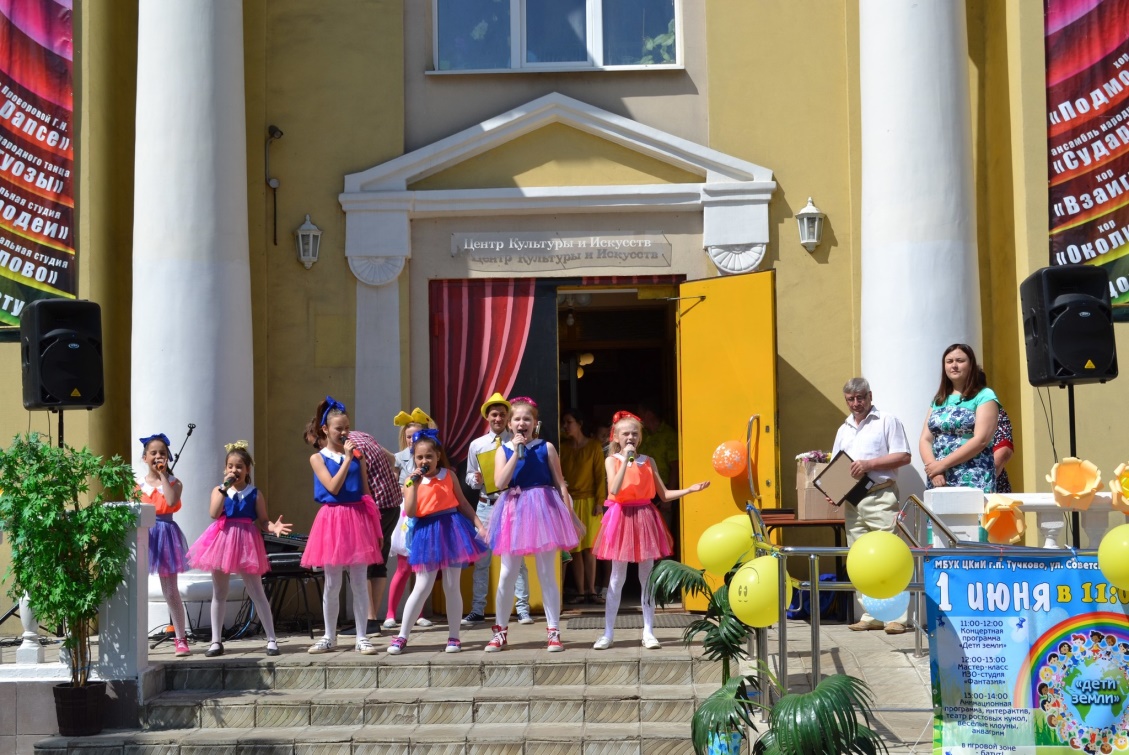 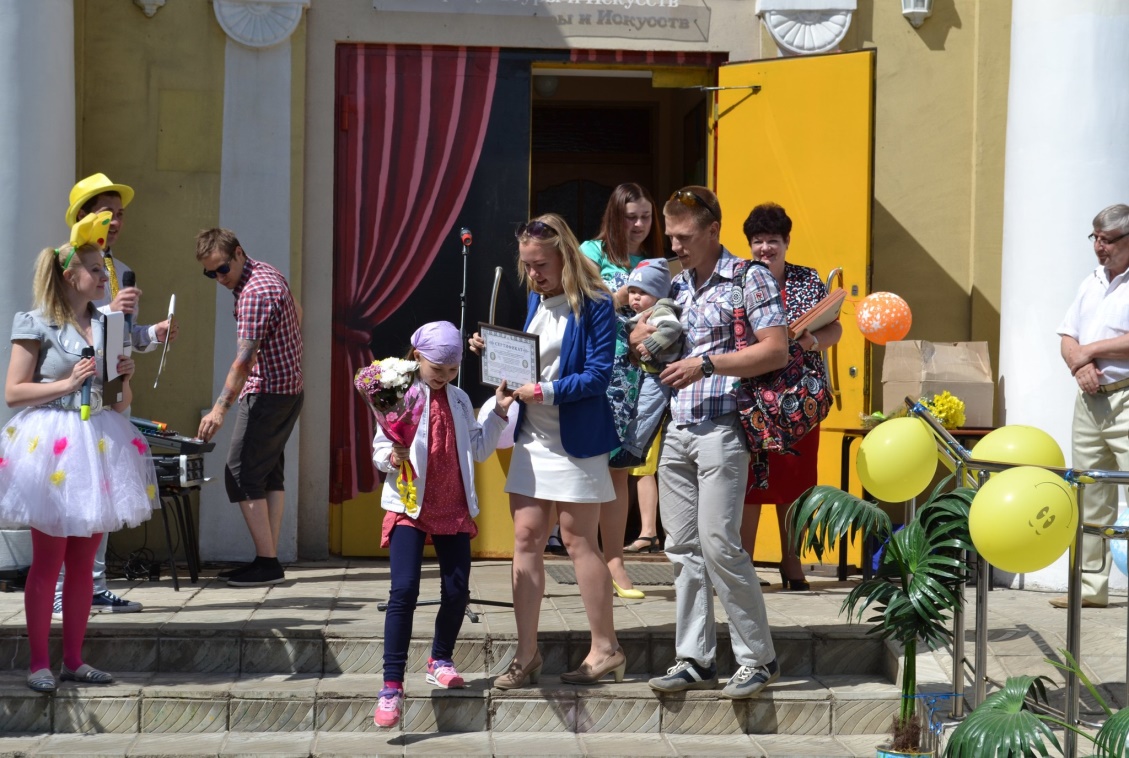 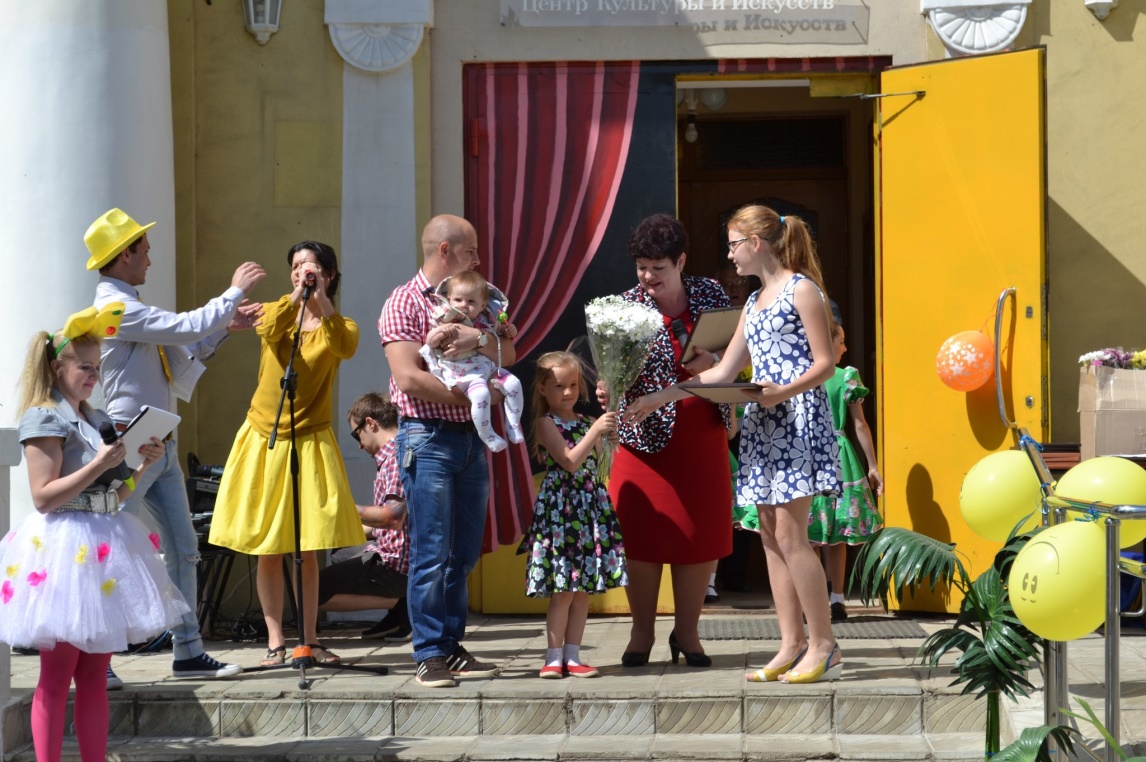 21 июня 2016 года памятник участникам ВОВ расположенный в г/п Тучково посетили участники двухдневного автопробега, организованного в честь 75-летия разгрома фашистов под Москвой, при поддержке Правительства МО и Московской областной Думы.
 
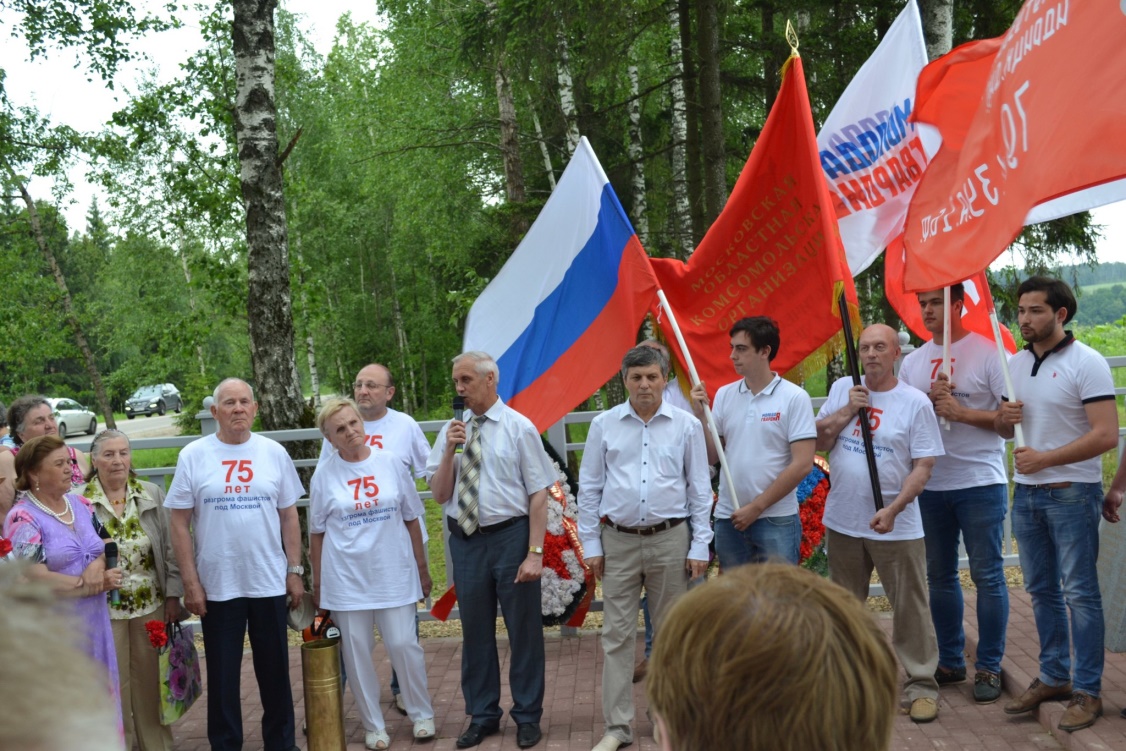 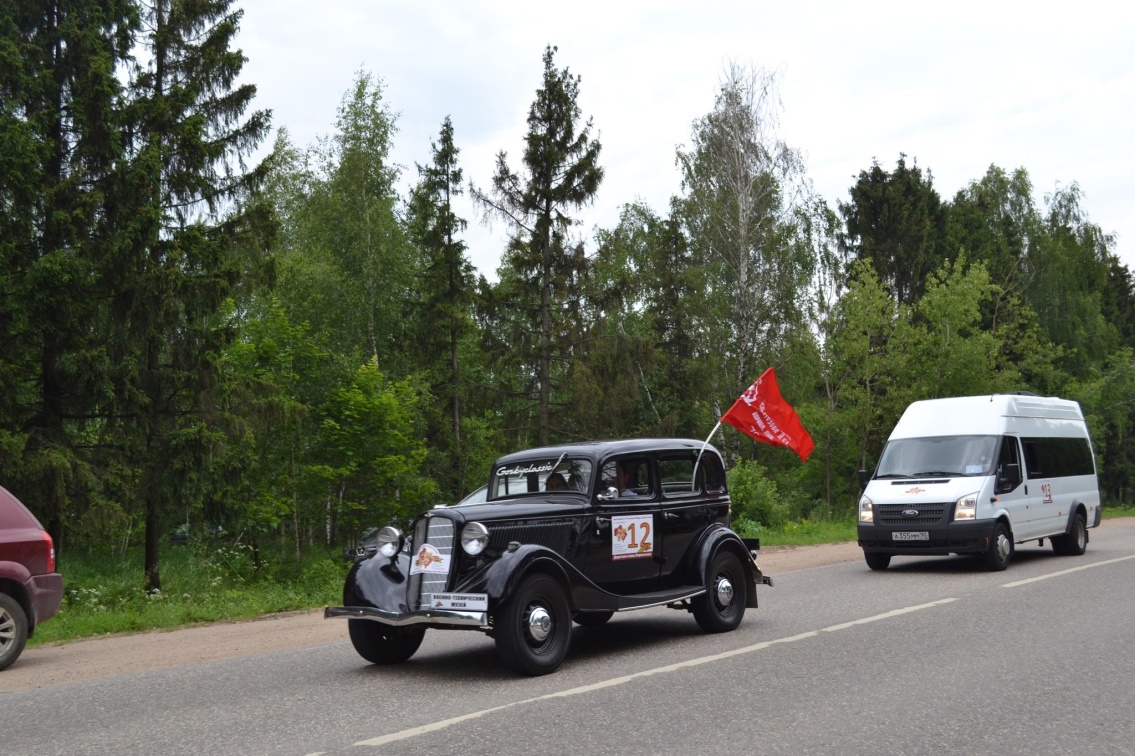 22 июня состоялся митинг, посвященный Дню памяти и скорби.
 
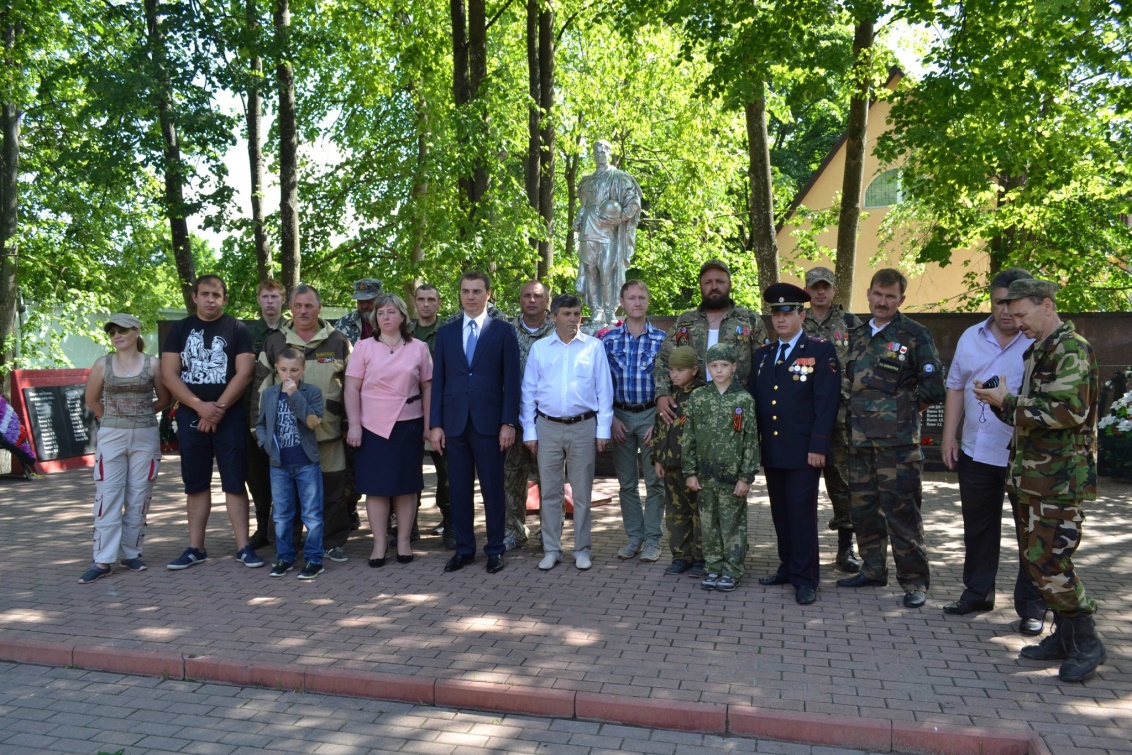 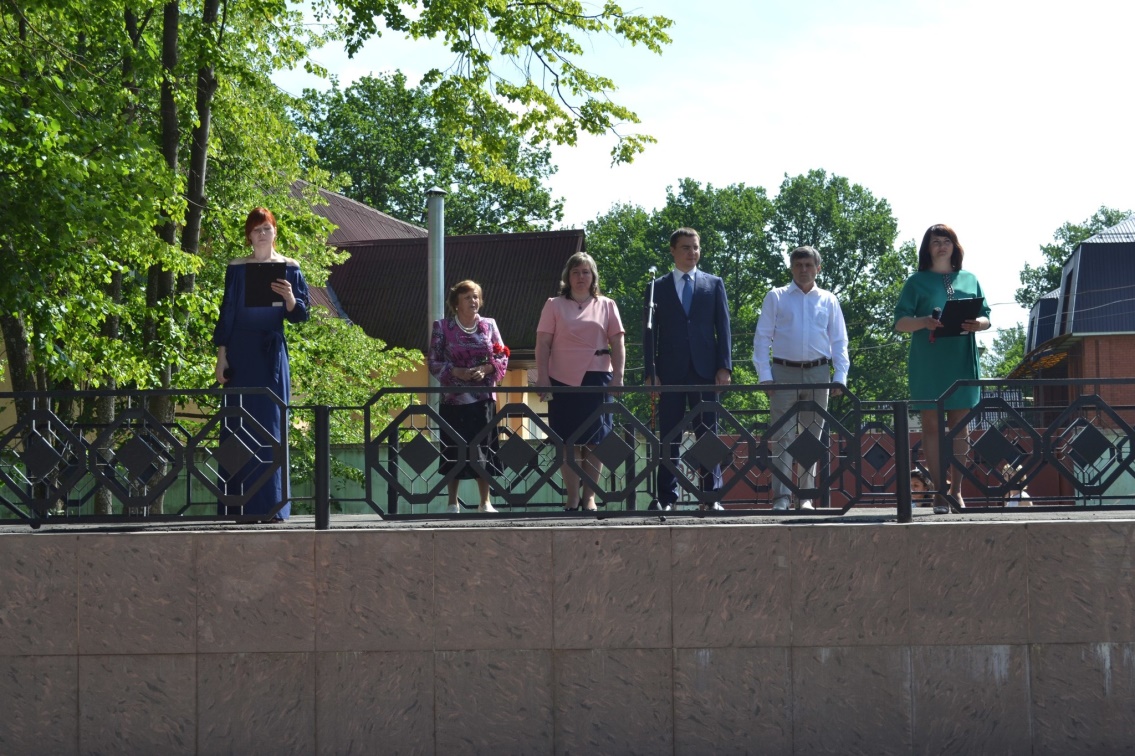 22.06.2016 на братском захоронении в г/п Тучково по улице Дубровка состоялась церемония по захоронению останков воинов, павших в боях за свободу и независимость нашей Родины в годы великой Отечественной войны, обнаруженных поисковым отрядом на территории городского поселения Тучково. 
 
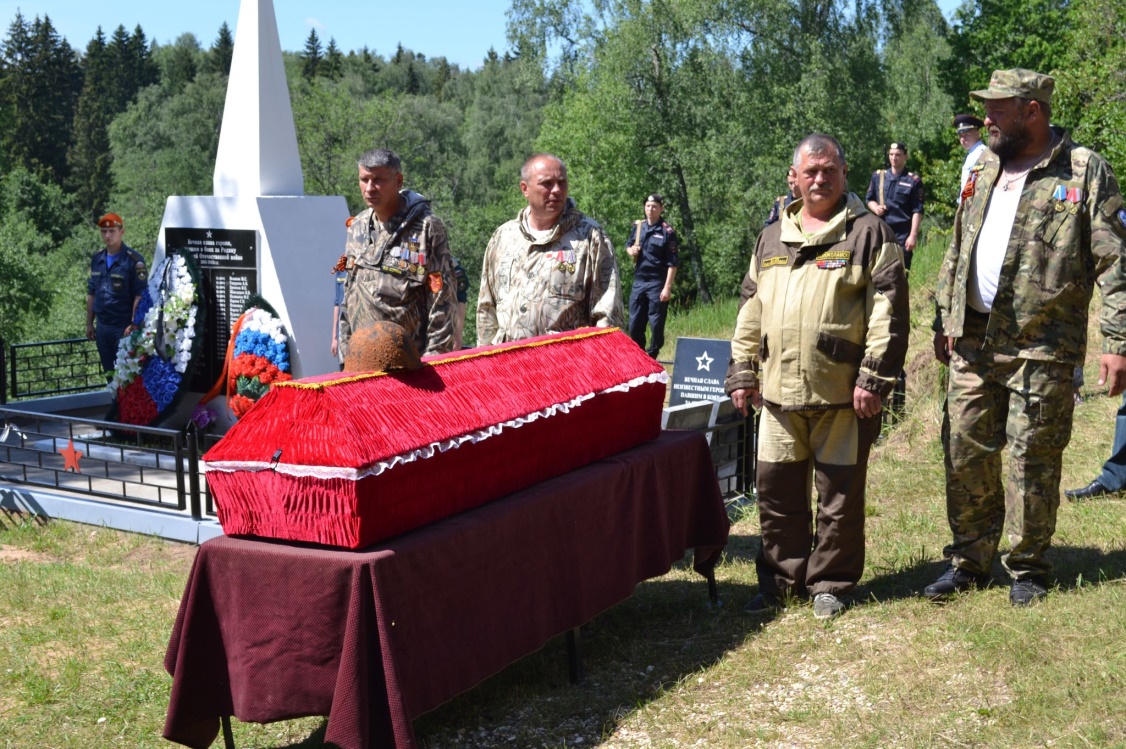 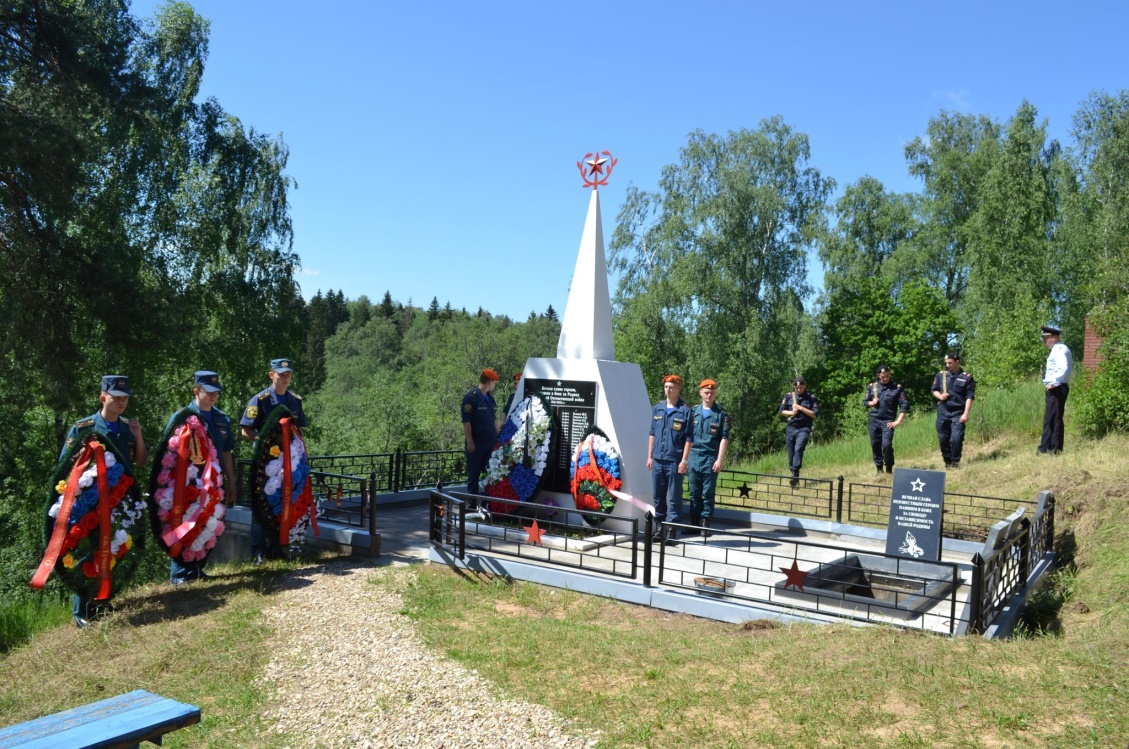 В Центре игровых видов спорта №1 прошли соревнования «Спортивная семья» Чемпионата ГУ МВД по Московской области Спартакиады Московской областной организации ОГО ВФСО «Динамо» 2016 года. В мероприятии приняли участие 49 команд со всей Московской области.

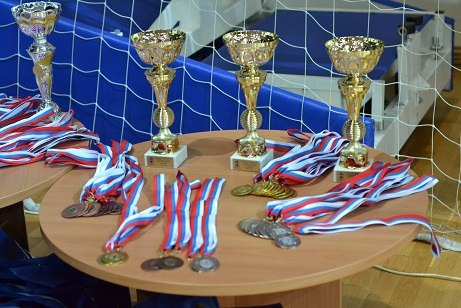 В Центре профессиональной подготовки ГИБДД ГУ МВД России по Московской области прошел военно-спортивный турнир «Солдаты правопорядка». В нем приняли участие учащиеся общеобразовательных учреждений, колледжей, воспитанников молодежных и военно-патриотических объединений и клубов Московской области.

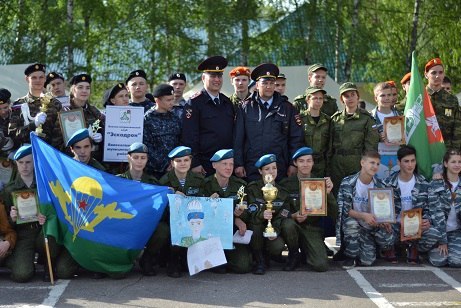 